РОССИЙСКАЯ ФЕДЕРАЦИЯИвановская область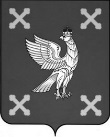 Администрация Шуйского муниципального районаПОСТАНОВЛЕНИЕот 03.12.2021 № 801-п г.  ШуяО внесении изменения в постановление Администрации Шуйского муниципального района от 11.01.2021 № 4-п «О принятии расходного обязательства Шуйского муниципального района на софинансирование расходов, связанных с поэтапным доведением средней заработной платы педагогическим работникам иных муниципальных организаций дополнительного образования детей до средней заработной платы учителей в Ивановской области в 2021 году»В соответствии с Бюджетным кодексом Российской Федерации, Федеральным законом от 06.10.2003 № 131-ФЗ «Об общих принципах организации местного самоуправления в Российской Федерации», постановлением Правительства Ивановской области от 13.11.2013 № 450-п «Об утверждении государственной программы «Развитие образования Ивановской области», Администрация Шуйского муниципального района постановляет:Внести изменение в постановление Администрации Шуйского муниципального района от 11.01.2021 № 4-п «О принятии расходного обязательства Шуйского муниципального района на софинансирование расходов, связанных с поэтапным доведением средней заработной платы педагогическим работникам иных муниципальных организаций дополнительного образования детей до средней заработной платы учителей в Ивановской области в 2021 году», изложив пункт 3 постановления в новой редакции: «3. Определить объем бюджетных ассигнований, предусмотренных в бюджете Шуйского муниципального района на данное расходное обязательство, в размере 10 391,13 рублей.».Контроль за исполнением настоящего постановления возложить на первого заместителя главы администрации Соколову О.А., заместителя главы администрации, начальника финансового управления Хренову С.В.Настоящее постановление вступает в силу с момента подписания и распространяется на правоотношения, возникшие с 01.01.2021 года.Глава Шуйского муниципального района                                     С.А. Бабанов